ÖZGEÇMİŞEĞİTİM DÜZEYİİŞ DENEYİMİ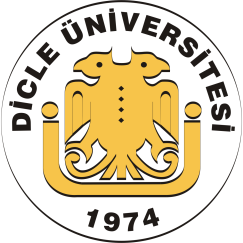        TÜRKİYE CUMHURİYETİ       DİCLE ÜNİVERSİTESİ                 SAĞLIK BİLİMLERİ ENSTİTÜSÜ 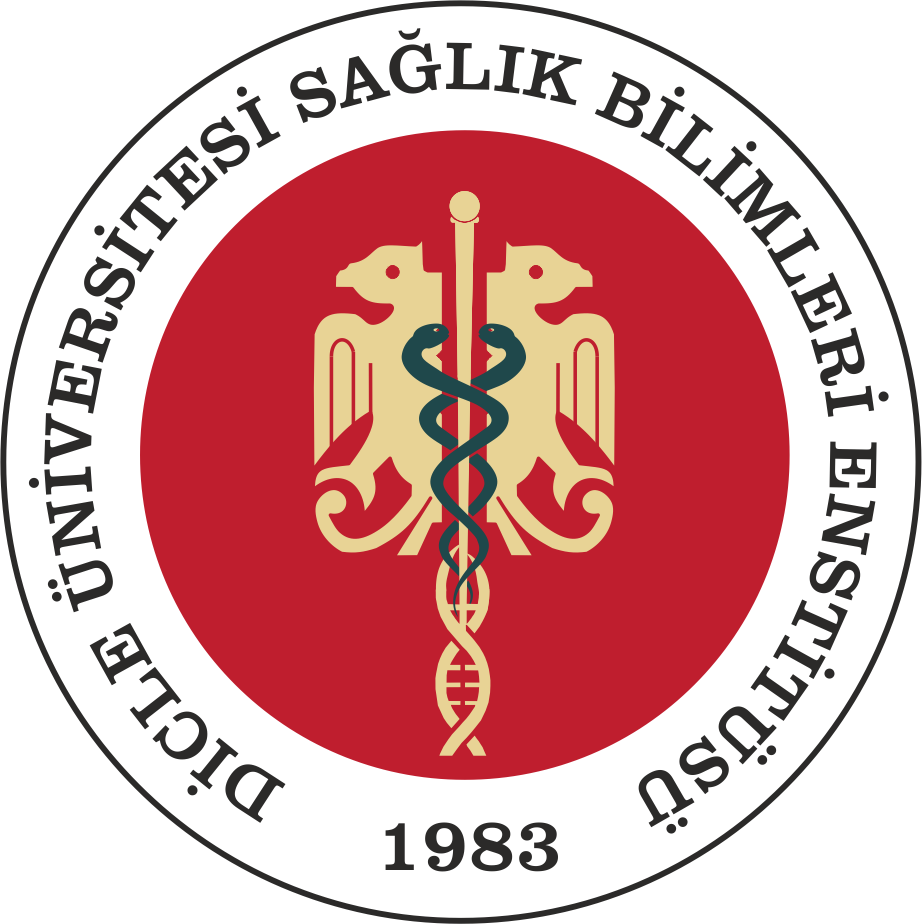 Adı Soyadı Doğum Yeri Doğum Tarihi Uyruğu TelE-postaMezun Olduğu Kurumun AdıMezuniyet YılıDoktora/UzmanlıkTezli Yüksek LisansTezsiz Yüksek LisansLisansLise Görevi Görevi Kurum  Süre (Yıl - Yıl)123Yabancı Dil Sınav Notu Yabancı Dil Sınav Notu Yabancı Dil Sınav Notu Yabancı Dil Sınav Notu Yabancı Dil Sınav Notu Yabancı Dil Sınav Notu Yabancı Dil Sınav Notu Yabancı Dil Sınav Notu Yabancı Dil Sınav Notu ÜDS/YDSYÖKDİLIELTSTOEFL IBTTOEFL PBTTOEFL CBTFCECAECPESayısalEşit AğırlıkSözelALES Puanı (Diğer)   Puanı